LARA TRIFFT DEN FUβBALLER MARCO REUSSCAN THIS QR CODE AND CLICK ON THE TITLE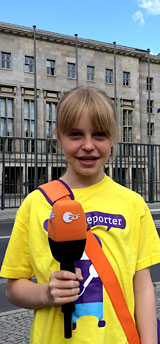 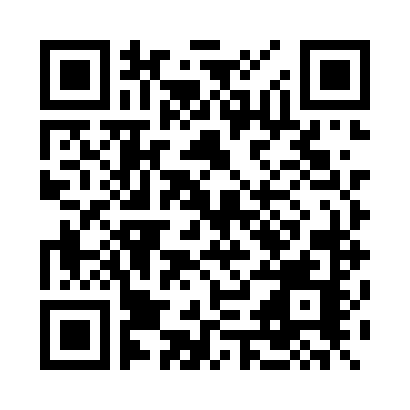 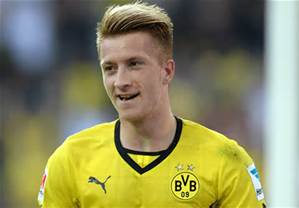 WATCH THE CLIP - CAN YOU ANSWER ANY OF THESE QUESTIONS ?What upsets Marco Reus ?a.  sour haribos b.  When the team has played a bad game and didn’t winDoes he have any rituals before a match ?He brushes his teeth three timesHe plays musicWho is one of his favourite music artists ?DrakeMozartDoes he have any good friends in his team ?a.   Yesb.   NoWho would he like to meet ?David CameronBarack ObamaWhy does Lara make him sing in French and recreate the French flag?Because something big in Football is going to happen there soon….Because she is FrenchWhat is the German word for ‘selfie’ ?MichsieSelfie